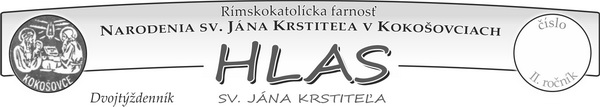 ˇpppF A R S K É    O Z N A M Y: 3. ohlášky: Sviatosť manželstva chcú prijať snúbenci: Dávid Valenčin, syn Stanislava a Jany r. Rešetárovej, nar. v Prešove a bývajúci v Kokošovciach a Lucia Zakarovská, dcéra Jaroslava a Jany r. Marchevskej, nar. v Prešove a bývajúca v Malom Šariši.  1. a 2. ohlášky: Sviatosť manželstva chcú prijať snúbenci : Martin Gmitro pochádzajúci z Farnosti Prešov Sekčov a Marianna Adamová, pochádzajúca z Farnosti KokošovceLoretánske litánie: Z rozhodnutia sv. otca Františka sa do týchto litánií pridávajú tri nové invokácie: Po oslovení Matka Cirkvi sa pridáva Matka milosrdenstva, po oslovení matka Božej milosti sa pridáva Matka nádeje a po oslovení Útočište hriešnikov sa pridáva Útecha migrantov. Nezabudnime túto zmenu uvádzať postupne do praxe.Birmovanci: Stretnutia pokračujú v stredu 7.10. na Zlatej Bani  o 18.55 a v piatok 9.10. v Kokošovciach o 18.50. Prosím aby prišli všetci. Je potrebné mať vybrané birmovné meno a birmovného rodiča. Musí mať viac ako 16 r. byť slobodný alebo cirkevne sobášený, nerozvedený a praktizovať kresťanskú vieru (účasť na nedeľných bohoslužbách, prijímať pravidelne sviatosti). Nevyberajte takých, ktorí na to nemajú, resp. sú neviditeľní v cirkvi !!! Do 18.10. prosím o odovzdanie, alebo emailove poslanie dotazníka, ktorý tento týždeň dostanete. Vypĺňajte pravdivo, teda píšte to aká situácia je, nie aká by mohla byť u Vás a vo vašej duši. Ďakujem za úprimnosť!Sviatosť birmovania: Sviatosť birmovania ak okolnosti dovolia sa bude vysluhovať v našej farnosti v nedeľu 8. novembra o 10.30 hod. vo farskom kostole v Kokošovciach. Slávnostná hostina s viacerým počtom hostí je však zakázaná !!! Adorácia: Poklona pred Oltárnou Sviatosťou bude v stredu od 17 h. v Žehni.      Vo štvrtok 9. 10. od 16.30 v Dulovej Vsi v piatok 9. 10. od 17.00 h. v Kokošovciach !!!  Pozývame k poklone a tichej modlitbe...Tretiaci: Prvoprijímajúce deti budú mať svoju katechézu v sobotu 10.10. o 10 h. v Kokošovciach. Prosíme deti aby napriek všetkému si našli priestor aspoň na jednu sv. omšu v každom týždni. Aj keby sa im nepodarila nedeľa. Rodičia podporte ich prosím. Nepodporte ich v strachu, ale v odvahe ísť ku Kristovi.Nielen mladým: Univerzitné pastoračné centrum v Prešove v spolupráci                 s Centrom Márie WARDOVEJ a rehoľou Božieho slova (verbisti) organizuje ročný kurz duchovného doprevádzania. Kurz je zameraný na zlepšenie rozhodovacích zručností a vnútornej integrity potrebných pre hľadanie a naplnenie osobného poslania. Bližšie informácie hľadajte cez odkaz www.kurzsamuel.sk.Pozdrav od Šimona z Košíc: Myslím na Vás v modlitbách v tejto ťažkej situácii. 50 ľudí je aspoň niečo, s odvahou a odovzdanosťou ako doteraz, nech Vás Boh žehná. Povzbudzujem farníkov k častej adorácii nech upriamujú svoj zrak na Ježiša, ďakujem všetkým aj za obety na môj (na náš) úmysel...Odvahu ukázať to najlepšie v nás Vám žehnajú + kaplán Štefan a farár ĽubikRímskokatolícka cirkev, farnosť Narodenia sv. Jána KrstiteľaKOKOŠOVCE - Program bohoslužieb27.TÝŽDEŇ v období „cez rok“(5.10.2020 – 11.10.2020)„Keď sa nám pocit, že Boha veľmi nepotrebujeme.           Dobré zdravie, šťastná rodina a primerané pohodlie nás dokážu ukolísať do prehnanej sebaistoty a Bohu tak prestávame venovať pozornosť. Niekedy je to tak, že čím viac požehnania dostávame, tým rýchlejšia zabúdame, že Boha potrebujeme. Aj vtedy, keď sa v našom živote niečo zmení, zvykneme sa v prvom rade spoliehať na seba.                   A Boh nám pritom chce toľko darovať!“Slovo medzi nami, 2.10. „Nebudem môcť uveriť, že počul môj hlas.“  (Job 9, 16)
     Zdá sa, že keď Jób vyriekol tieto slová, nemal žiadnu nádej. Aj keby mu Boh odpovedal, Jób by neuveril, že skutočne načúval jeho potrebám. Jób žiadnym svojím činom alebo slovom nemohol zmeniť svoj údel. Boh má všetku moc, a predsa ho necháva v prachu. Tak sa to aspoň zdalo.      Možno sa podobne cítime aj my - najmä, keď nášho blízkeho postihne choroba alebo keď je náš bankový účet už dlhšie v mínuse. Ako ukazuje Jóbov príbeh, takéto krízy ľudia prežívali odpradávna. A my ľudia máme oddávna aj sklon pochybovať, či Boh počúva, keď k nemu voláme.     Avšak skôr, než dospeješ k rovnakému záveru ako Jób, zameraj svoju pozornosť na dnešné evanjelium. Ježiš putuje so svojimi učeníkmi - a čo je prekvapujúce, počúva ich a odpovedá im. Ešte pôsobivejšie je, že reaguje nielen na to, čo mu hovoria, ale aj na úmysly ich sŕdc. Jeho slová sa na prvý pohľad môžu zdať tvrdé, ale sú to správne slová, ktoré majú pomôcť učeníkom objaviť hlbšiu slobodu, ak ho budú nasledovať.      Ježiš ťa počúva pozornejšie, než by si očakával. Rovnako ako vnímavý priateľ alebo manžel vie, čo sa ukrýva za tvojimi slovami. Nahlas možno povieš: "Unavuje ma žiť v neistote (bolesti, odmietnutí)." Ale on počuje, ako v srdci hovoríš: "Mám strach." Alebo: "Nemám dosť spánku." Odpovie ti. Niekedy priamo, ako to urobil v dnešnom evanjeliu. Niekedy ťa zahrnie útechou a povzbudením. A inokedy odpovie mlčaním - no iba preto, aby ti neskôr ukázal, že v tvojich skúškach kráčal s tebou.      Aké je dobré, že Boh vydrží aj naše výčitky a frustrované výlevy! Tak hlboko nám rozumie. Presne vie aj to, čím dnes prechádzaš ty - nemusíš mu to ani hovoriť. Vedz, že pozná tvoje srdce. Ver, že počuje tvoje najhlbšie myšlienky a obavy. A uver, že ti - tak alebo inak - dá svetlo, ktoré ťa dovedie bližšie k nemu.        Pane Ježišu, ďakujem ti, že ma nielen počúvaš, ale mi aj rozumieš a odpovedáš na moje najhlbšie potreby.   Slovo medzi nami, 30.9.2020„Pri krízach ako je šírenie koronavírusu vychádzajú na povrch najlepšie,        ale aj najhoršie stránky človeka. Videli sme počas prvej vlny veľkú ústretovosť ľudí, disciplínu, túžbu pomôcť napríklad šitím rúšok.  Ale zas sme videli         aj snahu  niektorých  rýchlo  zarobiť   alebo  odmietanie  doržiavať  príkazy.“                                                                                                                                 Mons. Cyril Vasiľ, košický arcibiskup